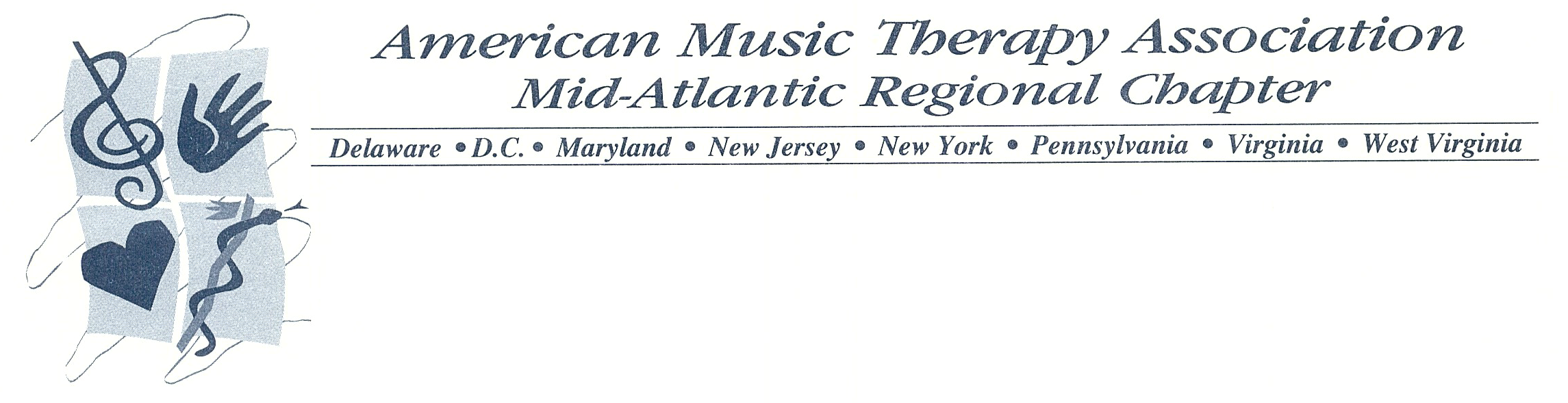 MARAMTS Summer Business MeetingFriday, August 4th through Saturday, August 5thNazareth College, Rochester NYOpening Procedures:Call to Order, M. SmithRoll Call, E. MartinMeg Smith, President- presentRachel Williams, President-Elect- presentColleen McDonough, Vice President- presentLiz Ingram, Parliamentarian- presentEmma Martin, Secretary- presentAlly LaVerdiere, Treasurer- presentJake Mauersberg, Government Relations- presentJason Willey, Student Affairs Advisor- presentReview Robert’s Rules of Order, E. IngramApproval of the Agenda, M. Smith- Motion made by Liz, seconded by AllyReading and Approval of the Minutes, E. Martin- no corrections, the minutes are approved as readOfficer ReportsPresident Report, M. Smith- -Took over the President email account-Met with MAR Executive Board at the Center for Discovery-Been in contact with SAA regarding our business meeting-Created the Agenda for today-Reviewed the bylawsPresident-Elect Report, R. Williams- filedUpdate on gmail discussion tabled to the timeline of duties for the yearTook over the email account, changed the passwords, started throwback thursday, social media takeoversVice President Report, C. McDonough- filedMARcrushmonday discussion tabled to new businessLogged into VP gmail accountAttended professional MAR board transitional summer businness meeting as a voting memberBrought up a professional #marcrushmonday concept for social media (will discuss more under new business/social media)Parliamentarian Report, E. Ingram- Since Spring Business Meeting, I have taken over the email, reviewed Robert's Rules, reviewed the by-laws and proposed edits, contacted the parliamentarian from AMTAS and MAR about their changes in their by-laws, reviewed Swap Shop feedback, and brainstormed for next conferences SwapshopSecretary Report, E. Martin- Since the Fall regional conference, I have gone through the secretary binder and decided what needs archived, I have reached out to all the regional schools and made contact with all chapter reps, I have updated the MAR secretary with our contact information, updated the MAR webmaster with our contact information, and have taken over the maramts secretary emailTreasurer Report, A. LaVerdiere- Since the Fall regional conference, I have gone through the secretary binder and decided what needs archived, I have reached out to all the regional schools and made contact with all chapter reps, I have updated the MAR secretary with our contact information, updated the MAR webmaster with our contact information, and have taken over the maramts secretary emailGovernment Relations Report, J. Mauersberg-Task forces are BUSYWest Virginia: Hoping to add another professional member, trying to get forward with Sunrise Review Process, face to face meeting with committeeUpdating new survey to go out to WV professionals to update information from a few years ago.Zoe is head of student committee. Looking for student members, can inquire to anyone. She is also secretary at the national level.Pennsylvania:Obtaining signatures for house bill 1438, still waiting on senate bill, working on budget bc new two year cycle began, in a holding patternMaryland:Updating fact sheet, creating survey to update information on brochureMaking contact with professional organizations that have voiced opposition to language in the last bill (speech pathologists, professional therapists/counselors)In sunrise review period, other professionals don’t see room for overhead and more administrative oversightDelaware:New task force, putting forward a co-chair, Working on survey and gathering information, looking to have advocacy event this fall (early October) Working with state school districts to establish MT in certain schools, etc.Virginia:Essentially doing the same thing as Delaware. New members coming onto task forceGathering information across the state from professionals, in a regrouping stateNew York:Establishing an Advocacy Support NetworkHave a bill now, coming up with outreach programs to gather support for the billThey have also formed a student committee, brings connection between students and the boardNew Jersey:A few new task force membersBills are stuck in budget/appropriations committee, also in a holding pattern.Erica Gibbons is student director, Don’t want to limit international students from being on task forces, more student committees are forming so we don’t want to be discriminatoryStudent Affairs Advisor Report, J. Willey- MARAMTS Affairs Advisor ReportSummer Business MeetingJason Willey, MMT, MT-BCReport Submitted August 20171. Summer Executive Board MeetingAttended Summer MAR Executive Board Meeting in Harris, NY with MARAMTS President: Megan Smith, and MARAMTS Vice President: Colleen McDonough. Increased Jenny Shinn Scholarship award to $750.00 with intention to raise total to $1,000.00 by Fall, 2018Discussion regarding travel reimbursement by mileage as opposed to gas costUpdates to the Task Force Student Representative Charge Document: see highlighted changes on shared draft…votes to accept changes currently being tallied2. MAR CONFERENCE STUDENT LEARNING ACADEMYa. 	Communication has begun between the regional conference planners assigned to the Student Learning Academy, the Vice President: Jenny Swanson/Vice President Elect of Conference Planning: Lauren Faggiano, Local Committee (Michelle Muth/Katie Sanford) to determine best course of action for Pittsburgh, PA: likely something related to the archives. 	    b. 	Past Brainstorming for SLA: Majority of students indicated they would like to see a Hill Day again  	Other ideas included: Going into the community and doing a drum circle   Reaching out to college campuses: Looking at schools without MT PR: Radio station, releasing some type of video  PASSAGES 2017: Multicultural Mindfulness a. 	This year’s PASSAGES Conference of the MAR (Multicultural Mindfulness) will be held at Molloy College in Rockville Ctr., NY on October 14th, 2017.  The conference’s co-chairs for this year are current Molloy College student and MARAMTS parliamentarian Elizabeth Ingram; and, new professional Tara O’Brien.  They are hard at work preparing an exciting program, to include Dr. Seung-A Kim Ph.D., L.C.A.T., M.T.-B.C. is an Assistant Professor at Molloy College and an analytical music therapist at Agape School in N.Y. delivering the keynote address, sharing about her role as coordinator of the MAR multiculturalism committee; 12? concurrent sessions; an exhibits hall; and, some music making to end the day.  b.	 The co-chairs will again be seeking professional Music Therapists who will be willing to attend the conference and give more formalized feedback to the student and new professional presenters. c.	The benefits of scheduling the student conference in the fall continue to outweigh the potential benefits of aligning PASSAGES with the Regional conference in the spring. Benefits include PASSAGES revisited sessions at Regional Conference.SCHOLARSHIPSa.	 Information and applications will soon be disseminated via the MAR website for the 2017-2018 regional scholarships. b. 	Deadlines will be as follows:SOPHOMORE SCHOLARSHIP – November 12, 2017JUNIOR SCHOLARSHIP – November 12, 2017GRADUATE SCHOLARSHIP – November 12, 2017MUSIC THERAPY CLUB AWARD – December 1, 2017REGIONAL CONFERENCE AWARD –January 7, 2018JENNY SHINN SCHOLARSHIP – January 20, 2018Respectfully Submitted byJason Willey, MMT, MT-BC, Student Affairs AdvisorMARAMTS Executive Board BusinessReview Budget and Finances, A. LaVerdiereWhen talking with the former treasurer- how to budget things.General budget is similar to last yearsAll positions- $25 clerical, president $25 discression$2000 budgeted total for NationalNeed based, after what the school will provide$ given to each position required to go can be shifted around$2000 will be split between the positions attending based on what they needBylaws on the national conference budget are vague to allow for flexibilitySBM- $500 budgetedWill go over on thisTaking the secretary, parliamentarian, government relations, treasurer, and advisor clerical money to cover the extra money needed for the SBMFunds could be shifted again if those positions needed to use their clerical fundsMotion to reallocate the five clerical monies to the SBM- approvedJason- In theory, if we go over on budget this year, our budget may grow because it will show need$300 in budget for the Fall business meetingAt Elizabethtown College$25 budgeted for student service projectPresident and Student Affairs Advisor responsibilityPresident-elect will shadow$25 budgeted for regional project$310 budgeted for sophomore and junior scholarshipBoth are two scholarships$170 budgeted for graduate scholarship$500 budgeted for club scholarshipTwo for $250$500 budgeted for fundraising$100 budgeted for president’s challenge$100 budgeted for chapter rep award$5,190 total in budgetNot exactly accurate because Ally does not have access to the bank accountBudget report filedMotion to open floor on budget timeline discussionNot changed due to the treasurer making a budget that they will not be enforcingWe can’t vote without the whole student body (we can’t vote at FBM because of this reason)Make it clear to the student body that the budget does not change frequently- if changes are happening, it is because there is a needIn March we need to decide if we will continue as usual or have the treasurer make a budget for the next treasurerMake the budget transparent to the whole student bodySending a concise form of the budget home with the chapter reps at FBMApprove the outline of the budget at regional conference meeting, but include that it will be a flexible budgetTimeline changeThat means we will vote on two budgets this spring at conferenceBeing able to view both budgets side-by-side will be beneficialAll those in favor of changing the budget approval time to the spring business meeting, before the budget starts for the upcoming fiscal year- approvedMotion to close the floor for discussionPlease give all gas receipts to AllyBylaws and Revisions, E. IngramMotion to table bylaws until a later time- motion made by Liz, Ally secondedMove to recess for 20 minutes- Rachel motioned, Ally secondedMove to resume- Jake Motioned, Liz SecondedTimeline of Duties for the YearReview most recent edition of the Executive Board Timeline documentCreated as a way to keep each other accountable- for transparencyMonthly check-in email- use for an official check-inAdd to bylawsPresident-elect will include a list of the timeline of the previous month/upcoming month as a reminderTimeline is going to be sent as an email to the board to be reviewed by all MARAMTS board membersCreate a groupmeUnofficial remindersMotion to close the floor- Liz motioned, Rachel secondedNew BusinessStudent Service Project, J. WilleyInclusion of Archives?Change the name of the student service project name during bylaws revisionHas anyone heard anything from last regional conference on how the service project went?Inconvenient due to the weather Main topic brought up: doing something locally significant, possibly using the archives at DuquesneAll eboard members brainstorm what would make the archives interesting/ why would students be interested in them?Maybe learn about some specific scholarships and their historyPast and future topicArchive scavenger hunt- stations throughout the archivesFind topics in the archives that we want students to learn aboutFind presenters that would be willing to help out with the archive scavenger hunt- on a volunteer basisRecreating a drum circle from the archives/ an important music therapy event from PittsburghWhen music therapy came to Duquesne? 40th anniversary for SRU this upcoming yearMotion to close the floor- Jake motioned, Liz secondedCommittee ParticipationSwap Shop Committee, E. IngramNo swap shop committeeScholarship Committee, J. WilleyWill eventually need volunteers to help with thisUsually get volunteers from chapter reps at FBMSome peer difficulty when judging scholarships- make sure that all sophomores are given junior applications to judge and vice versaSchool should be blanked out when reading the applications to make them anonymousChanges should be made to make sure that they are as anonymous as possibleShould students who applied for a scholarship be allowed to judge the other age category of scholarships?Rubric should be redoneProfessor recommendation - separate from the advisor recommendationJason can make this change without having to change in bylaws or anything of the sortJason will edit the rubrics and send them out to the board for perusalRegional Participation Committee, M. SmithStudent body wants it to be a continuous thingMeg is happy to continue it- will someone help her outAlly and Meg will co-chair the regional participation committeeInformation will be passed to schools through newsletterRepresentation was unbalanced from school to school- reach out to each school and ask for at least one person to attendNo set number of membersCanning Project Committee, J. MauersbergNo committee neededSocial Media Committee, R. WilliamsNo committee neededCo-chair with Colleen, so she can help with the marcrushmonday professional postsJason will also be helpingJason will be having the mar website updated more frequently so professionals can see what the students are up toScrapbook Committee, R. WilliamsScrapbook page contest?Digital version of scrapbookWould anyone seek this out?Continue throwback thursdays on instagram with the scrapbookPhoto booth at conference and add those photos to the scrapbookAddendum- under new business, public relations will be added. Ally motioned, Rachel secondedRecess until 9am, August 5th, at Mary Cariola- Liz motioned, Jake secondedMotion to unrecess- Motion by Liz, Ally secondedPlan for Fall Business MeetingEmma will be in contact with either Dr. Behrens or the Etown chapter representativesLocation and Date	Elizabethtown College, September 23rd-24thContact Schools, including inactive schoolsHotel RoomsEmma’s job- start contacting soonJason will reach out to Mike Viega and CC EmmaSet a deadline for chapter representatives to RSVP for the FBMPut sister schools together in hotel roomsMARAMTS and MAR MeetingSpeaker?30 minute presentationReach out to Dr. Behrens for speaker suggestionsCould the speaker be someone who can lead a drum circleEric WillsBonding Event?Similar to Fall 2016 FBM icebreakersScramble up the schools who are on teams so that people are meeting people just not in their sister schoolsIdeas for approximately 25 people (2 people per school)Dr. Behrens always offers to let us do a drum circleDrum circle could be the bonding eventAgenda?Meg and Rachel will make the agenda for this meetingNational ConferenceWho will be attending?Definitely 4, potentially another 4No more rooms at the conference hotel, other hotels right on the square that are fairly pricedMeeting Thursday morningFlightsGive Ally approximate costs as you plan travelWhat is our budget?$2000Goal Setting and BrainstormingRegional ProjectPast two years we haven’t really had a regional projectMotion to open the floor for discussion- Jake motioned, Rachel secondedCould we do something with the scrapbook?Maybe increase professional awareness of the student bodyMentor program- students having a professional mentorPen pal programLocation of student/professional would be optional to the people having the pen pal relationshipTies in with the student leadership academyApplication for mentor program? First time through, we will take anyone who is interestedMeet your mentor social at regional conference- networking opportunity for studentsPresent the idea at FBM to the chapter representativesHave a form ready to give to students at FBMName? Will start an email chain to discuss the nameBringing advocacy to high schoolsSomething we can charge the schools with/the next MARAMTS boardWe’ve used Social Media for the past two yearsCan we come up with something new?Fundraising, A. LaVerdiereWe have old merchandise left over, definitely think we need more/new merchandise to sellGuitar picks, hats, pens, breakaway lanyards, sunglasses, beer cooziesMugs with funny sayingsEach board member comes up with a funny saying to go on a mugPlanners/notebooks?Laptop stickersDon’t put a year on the stickers“Future Music Therapist”“Music Therapist in Training”Tie in the sticker phrases with the mug phrasesHow does copyright work for making merchandise and putting phrases on the merchandiseFundraising budget $500Ask clubs at FBM what they order size-wise/merchandise-wise for their schoolCanning Project, J. MauersbergMake it more clear to the schools that we will be doing the canning project throughout the year (even at their schools)Have a table at regional conference, display the cans, and the best-decorated can, in theory, would get the most donations from professionalsMake professionals more aware of the canning projectPodcast on the canning project that we put online (website, FB, etc)Put a slip of paper into the registration bags at regional conference- make it eye catchingBringing three charities to the tableHard to find charities that relate directly to music therapyMusicopiaPhiladelphia basedWork on serving underprivileged studentsAddress cutbacks in music edSong catchersMusic lessons for underprivileged kidsNew RochelleHungry for MusicFounded in DCNonprofit helping kids receive music lessons and instrumentsIn 48 states and 20 countriesSing for HopeNew York City basedAll the pianos that are painted in NYCYouth outreachMomentum ChoirWestern NY branch started up a couple years agoThere is a music therapist involved with the choirCould be a speaker that talks about the choirCould they come and perform at regional conference?If we helped fundraise, we could possibly get them to come and performRachel will reach out and CC JakeIf they can’t physically come, we could show a presentation on their choirSkype ConcertRachel- can we get pamphlets to give to chapter representativesJoyful Noise ChoirFairly establishedSwap Shop, E. IngramSwap Shop evaluations from schoolsStudents liked the lineup (having someone on deck so it moved more quickly)Did not like that it was during the task force meetingNot really something we can control- Jason will talk to MAR-AMTA aboutLarger block of timeMore interaction between schoolsIdeas for swap shopAdult, age-appropriate, themeEach school is assigned a specific population so that each school is writing the same thingPulling different song styles/formats from different culturesThis should be a challenge for schoolsAdults and multicultural (age-appropriate)Encourage them to pick different populationsGrad student Swap Shop?Would grad students be into it? How many grad students would be thereMaybe research focusedOnly for grad studentsGraduate networking opportunityShould this come from us or the professionals?We could send emails out to the grad schools to judge interestAsk the grad student (about when they went into grad school)- could play into the mentor program (asking your mentor when they went into grad school)Scrapbook, R. WilliamsHave a photo booth at conferenceOpen up discussion at FBM as to whether or not schools should still provide scrapbook pages at conferenceSocial Media, R. WilliamsPassages facebook pageLiz can update it for upcoming passagesProfessional marcrushmondayColleen and Rachel will communicate about thisLeaving the hashtag the same because it is relatively vagueSetting a Mission Statement?Create a mission statement to represent the student board, similar to the MAR mission statementGeared towards education because we are all studentsMission of the student chapter is to advance knowledge of the benefits of music therapy…Rachel will draft a mission statement and then will create an email chain for the rest of board to peruse/editInviting the MAR President to schools?Would all schools take this offer?Could sister schools all get together and do this at once?Sister school eventTalk to chapter reps about this at FBMWelcome to MARAMTS Newsletter, M. SmithGoing to contain information about MARAMTS, who the eboard is, what we do, include budgetHow to we get more freshman involved?Public Relations ChairProfessional board has a PR ChairCreating a new position on the MARAMTS board to have a PR chairAdd to bylaws and then we would vote on it in the Spring, the new PR chair would start in the 2018-2019 boardIncreases opportunity for student involvementAll those in favor of creating a PR position in march- passedProposed at FBM, voted on at regional conferenceStaying in touch!Email check-in monthlyGroupmeLittle things, use email for bigger itemsEmail chain- reply all so everyone can see themEmma-compiling officer reports that is shared with everyone before the meetingMotion to adjourn at 11:07- Rachel motioned, Ally seconded